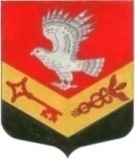 МУНИЦИПАЛЬНОЕ ОБРАЗОВАНИЕ«ЗАНЕВСКОЕ ГОРОДСКОЕ ПОСЕЛЕНИЕ»ВСЕВОЛОЖСКОГО МУНИЦИПАЛЬНОГО РАЙОНАЛЕНИНГРАДСКОЙ ОБЛАСТИСОВЕТ ДЕПУТАТОВ ТРЕТЬЕГО СОЗЫВАРЕШЕНИЕ25.05.2017 года                                                                                           № 34г.п. Янино-1О рассмотрении проекта областного закона «Социальный кодекс Ленинградской области»Рассмотрев проект областного закона «Социальный кодекс Ленинградской области», на основании протоколов постоянно действующих комиссий, совет депутатов принял РЕШЕНИЕ:1. Одобрить проект областного закона «Социальный кодекс Ленинградской области».2. Направить  решение в адрес постоянной комиссии по социальной политике и трудовым отношениям Законодательного собрания Ленинградской области.3.   Настоящее решение вступает в силу с момента его принятия.4. Контроль над исполнением решения возложить на постоянно действующую депутатскую комиссию по экономической политике, бюджету, налогу, инвестициям, правопорядку, законности.Глава муниципального образования	                                 В.Е. Кондратьев